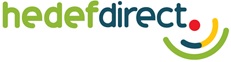 U Y A R I Sayın, …………………..Şirketimizin tarafınıza tahsis ettiği araçlarda cam seviyesini aşacak düzeyde malzeme taşımak trafik kuralları ve iş sağlığı güvenliği kapsamında yasaktır. Tarafınıza şirketimiz tarafından çalışma saatleri içerisinde kullanmanız için verilen aracınızda  tarihinde bu seviyede ürün bulundurduğunuz tespit edilmiştir.  tarihinde verdiğiniz savunmanız incelenmiş ve savunmanız makul bulunmamıştır.İşbu nedenle bu konuda dikkatli olmanızı, görevinizi verilen talimatlar, eğitimler ve şirket kuralları doğrultusunda yerine getirmenizi rica eder, yukarıda aktarılan kusurlu davranışlarınızı tekrarlamamanız konusunda tarafınızı ihtar ederiz. 